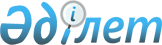 О внесении изменений и дополнения в решение акима Ауэзовского района города Алматы от 03 июня 2009 года № 6/10 "Об образовании избирательных участков по Ауэзовскому району города Алматы"
					
			Утративший силу
			
			
		
					Решение Акима Ауэзовского района города Алматы от 27 декабря 2011 года N 01-05/4. Зарегистрировано в Департаменте юстиции города Алматы 30 декабря 2011 года за N 916. Утратило силу решением акима Ауэзовского района города Алматы от 21 апреля 2014 года N 01-05/3      Сноска. Утратило силу решением акима Ауэзовского района города Алматы от 21.04.2014 N 01-05/3 (вводится в действие по истечении десяти календарных дней после дня его первого официального опубликования).      В соответствии со статьей 23 Конституционного Закона Республики Казахстан «О выборах в Республике Казахстан», статьей 37 Закона Республики Казахстан «О местном государственном управлении и самоуправлении в Республике Казахстан», в связи с изменением границ избирательных участков и образованием нового избирательного участка, аким Ауэзовского района города Алматы РЕШИЛ:



      1. Внести в приложение решения акима Ауэзовского района города Алматы от 03 июня 2009 года № 6/10 «Об образовании избирательных участков  по Ауэзовскому району города Алматы» (зарегистрированного в Департаменте юстиции города Алматы 22 июня 2009 года № 818, опубликованного в газетах «Алматы ақшамы» 23 июля 2009 года № 86, газете «Вечерний Алматы» 09 июля 2009 года № 79) изменения и дополнения в новой редакции, согласно приложению к настоящему решению.



      2. Контроль за исполнением настоящего решения возложить на руководителя аппарата акима Ауэзовского района Алиярову Б.Ж.



      3. Произвести государственную регистрацию данного решения акима Ауэзовского района города Алматы в органах юстиции.



      4. Настоящий нормативный правовой акт вводится в действие по истечении десяти календарных дней после дня первого его официального опубликования.      Аким Ауэзовского района            Б.Торгаев

Приложение

к решению акима

Ауэзовского района

города Алматы

от 27 декабря 2011 года № 01-05/4

Избирательный участок № 143

(Центр: город Алматы, средняя школа № 141,

микрорайон Жетысу-2, дом № 86, телефон: 224-83-82)      В границах: микрорайон Жетысу-1 дома  №  10, 11, 12, 13, 14, 15, 16, 17, 18, 20, 21, 22, 23, 24, 25, 26, 27,28, 29, 30, 31, 32, 33, 34, 35.

Избирательный участок № 151

(Центр: город Алматы, средняя школа № 157,

микрорайон Калкаман, улица Байтурсынова, дом № 36,

телефон: 297-31-69)      В границах: микрорайон Калкаман-2 (бывший поселок - Нижняя Каменка).

      От улицы Абишева микрорайона Калкаман-2, по восточной стороне улицы Бегалиева микрорайона Калкаман-2, до переулка Комсомольский микрорайона Калкаман-2. По южной стороне переулка Комсомольский микрорайона Калкаман-2, до западной границы Ауэзовского района. По восточной стороне западной границы района, в южном направлении до улицы Байтурсынова микрорайона Калкаман-2, По южной стороне улицы Байтурсынова микрорайона Калкаман-2, до улицы Ауэзова микрорайона Калкаман-2. По западной стороне улицы Ауэзова микрорайона Калкаман-2, (исключая дома по улице Ауэзова микрорайона Калкаман-2), до улицы Байзак батыра микрорайона Калкаман-2. По северной стороне  улицы Байзак батыра микрорайона Калкаман-2, до улицы Актамберды жырау микрорайона Калкаман-2. По западной стороне улицы Актамберды жырау микрорайона Калкаман-2, в северном направлении до улицы Кулбекова микрорайона Калкаман-2. По южной стороне улицы Кулбекова микрорайона Калкаман-2, до улицы Ауэзова микрорайона Калкаман-2. По западной стороне улицы Ауэзова микрорайона Калкаман-2, до улицы Альжапара Абишева микрорайона Калкаман-2. По южной стороне улицы Альжапара  Абишева микрорайона Калкаман-2, до улицы Бегалиева микрорайона Калкаман-2.

Избирательный участок № 426

(Центр: город Алматы, Казахский университет путей сообщения,

микрорайон Жетысу-1, дом 32-А, телефон: 224-60-74)      В границах: микрорайон Жетысу-1, дома 36, 37, 38, 39, 40, 41, 42, 44, 45, 46, 47, 48, 49, 50, 52, 53, 54, 55; микрорайон Жетысу-3 – полностью.

 

Избирательный участок № 428

(Центр: город Алматы, городская клиническая больница № 7,

микрорайон Калкаман, телефон: 269-00-92)      В границах: От улицы Ауэзова микрорайона Калкаман-2, на запад, по северной стороне улицы Альжапара Абишева микрорайона Калкаман-2,  до улицы Бегалиева микрорайона Калкаман-2. По западной стороне улицы Бегалиева микрорайона Калкаман-2, до переулка Комсомольский микрорайона Калкаман-2. По северной стороне переулка Комсомольский микрорайона Калкаман-2, до западной границы района. По восточной стороне границы района на север, до проспекта Райымбека. По южной стороне поспекта Райымбека, на восток до улицы Ауэзова микрорайона Калкаман-2. По западной стороне улицы Ауэзова микрорайона Калкаман-2, в южном направлении до улицы Альжапара Абишева микрорайона Калкаман-2. По северной стороне улицы Альжапара Абишева, до улицы Бегалиева микрорайона Калкаман-2.
					© 2012. РГП на ПХВ «Институт законодательства и правовой информации Республики Казахстан» Министерства юстиции Республики Казахстан
				